PSP- PETRA PETKOVIĆČETVRTAK, 29.10.2020.AKTIVNOST: VREMENSKE PRILIKEOPIS AKTIVNOSTI: UČENICI NEKA S RODITELJIMA PROMOTRE SLIKE. NEKA VAM DIJETE POKAŽE NA KOJOJ SLICI PADA KIŠA, NA KOJOJ SLICI SIJE SUNCE, NA KOJOJ SLICI PADA SNIJEG. NAKON TOGA, PITAJTE GA ŠTO PRIKAZUJE KOJA SLIKA. NEK VAM POKUŠA OBJASNITI KAKVO JE VRIJEME DOK SIJE SUNCE, DOK PADA SNIJEG.. NA KRAJU POGLEDAJTE KROZ PROZOR I NEK DIJETE POKAŽE KAKVO JE DANAS VRIJEME KORISTEĆI JEDNU OD SLIČICA.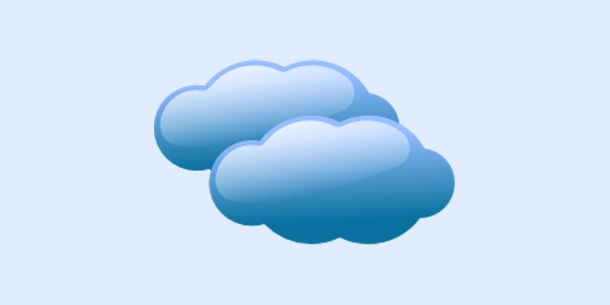 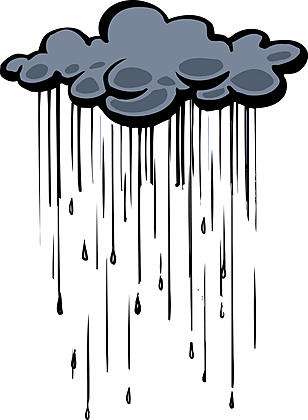 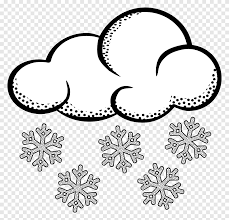 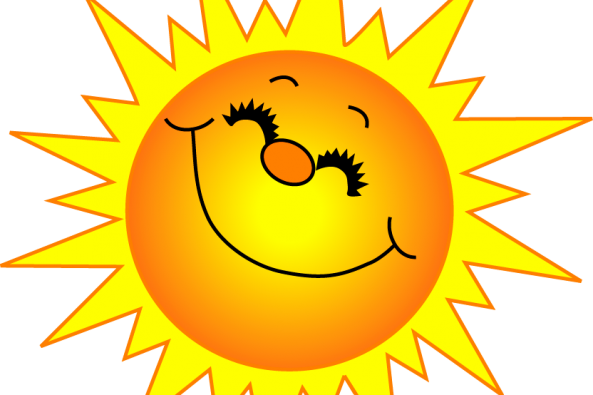 